”Mukavaa kun homma toimii ja hyödyttää itseäni. Laskut ovat aina onnistuneet keinolla millä hyvänsä ja ilmapiiri on ollut positiivinen.” -Oppilas

”Opiskeleminen on helpompaa, kun on jonkun kanssa, joka on omaa ikäluokkaa lähempänä.” -Oppilas

”Mentoritoiminta on auttanut minua huomattavasti. Olen hyvin kiitollinen.” -Oppilas

”Kokemus on ollut myös itselle kehittävä. On positiivista kokea, että pystyy tukemaan ja tsemppaamaan nuorta kohti tavoitteitaan ja unelmiaan.” -Mentori

”Mentorointityö on ylittänyt odotukseni kaikin tavoin. Kaiken hyödyllisten asioiden, kuten ihmissuhdetaitojen kehittymisen lisäksi työ oli palkitsevaa ja hauskaa.” 
-Mentori

”Ei mitään hankaluuksia, päinvastoin. Ilman mentoria olisi ollut mahdollista, ettei poikamme olisi saanut peruskoulun päättötodistusta.” -Huoltaja

”Aktiiviset ja vastuuntuntoiset mentoroitavat ja asialliset ja pätevät mentorit, hyvän työn tulokset näkyvät!” -Koulun henkilökunta   Mentori-toiminta          Imatran seudun Pelastakaa Lapset ry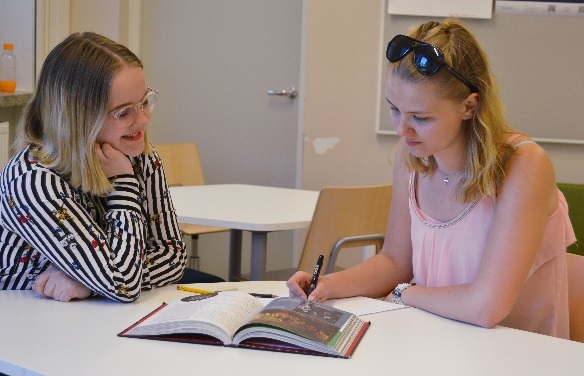 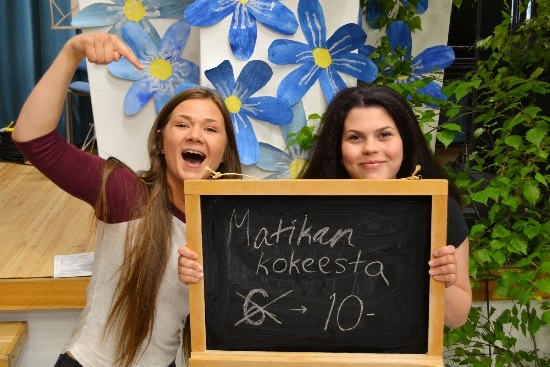         Oppilas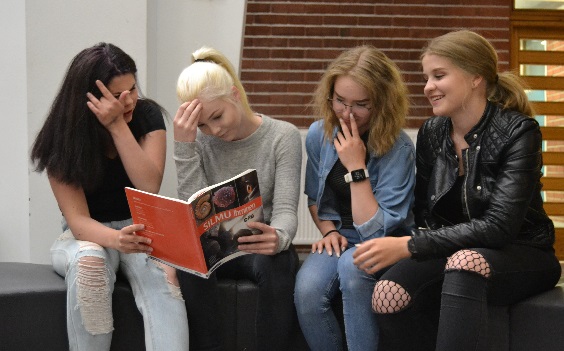 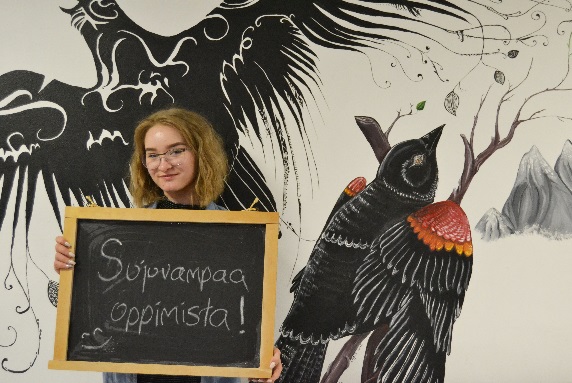 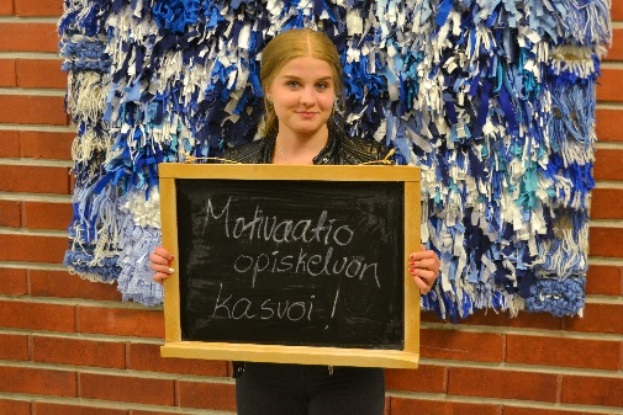 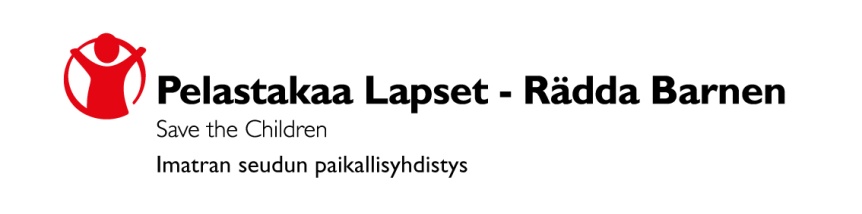 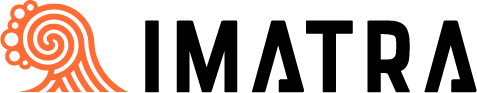  Mentori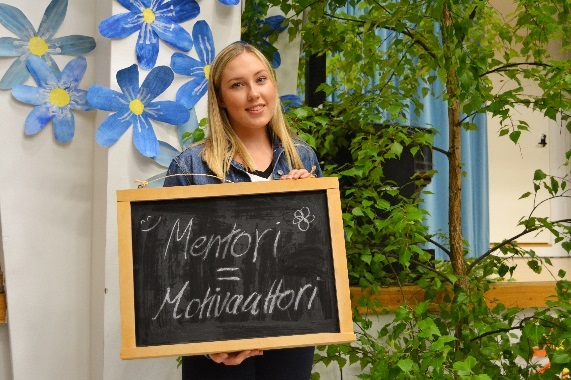 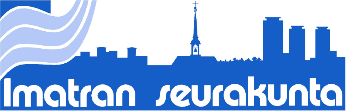 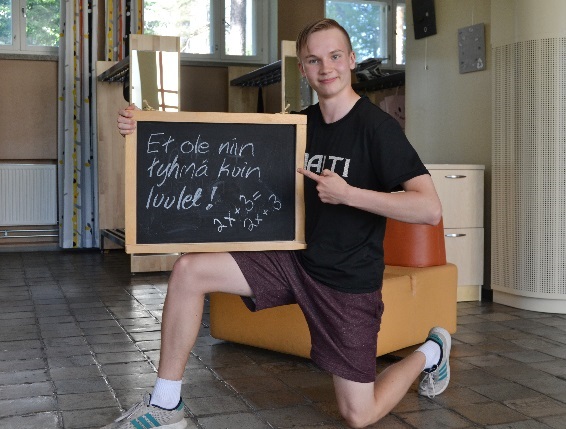 